                       Experiência Profissional	Finance for Non-Financial ManagersJCCI Exports Trainingcurriculum vitae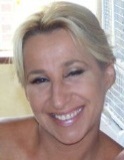 Informação PessoalNomeMaria-João Correia de BritoMaria-João Correia de BritoEndereço Rua dos Abertugais,  à Rua Marechal Craveiro Lopes, 52080-588 Fazendas de AlmeirimRua dos Abertugais,  à Rua Marechal Craveiro Lopes, 52080-588 Fazendas de AlmeirimTelefone914 733 113NIF178 837 539178 837 539E-mailJoaodutoit@gmail.co.zaJoaodutoit@gmail.co.zaCartão de Cidadão09930265 9zy6Data de nascimento08-Maio-1962SexoFemininoDatasMaio 2011 a Julho 2019Ocupação ou Cargo OcupadoGestora Sénior de MercadosResponsabilidades e Actividades PrincipaisGarantir a execução dos negócios base estimados para o ano financeiro. Fortalecer a gestão dos Distribuidores definindo as melhores práticas para melhor acompanhamento e resultados de comunicação. Implementar planos de negócios conjuntos com os principais distribuidores para alcançar os KPI's da empresa. Implementar estratégias de vendas e apoio de marketing e assistir os distribuidores a atingir suas metas anuais definidas, conforme acordado nos Planos de Negócios Conjuntos e T&C's. Gerir dados de vendas e stock do Distribuidor, garantindo que as previsões de encomendas sejam precisas em relação aos consumos. Assegurar que planos de negócios conjuntos sejam definidos anualmente e acompanhados actualizados regularmente e anualmente. Apoio à equipa de Marketing na pesquisa de mercado/consumidor, a fim de aplicar as melhores práticas em termos de suporte/promoções dos média. A implementação do Monitor 5 P na Loja, garantindo preços na prateleira, sortimento de produtos, colocação, POP e promoções estão de acordo com o ambiente de varejo correto e com os planos estratégicos da Danone. Danone Southern Africa PTY LTD199, Bryanston Drive, Bryanston, South Africa                                                  SectorFMCG (Bens de Consumo de Movimento Rapido)DatasDatasAug 2003 to May 2011Occupation or position heldOccupation or position heldMarket Development ManagerMain activities and responsibilitiesMain activities and responsibilitiesManaging Mozambique, DRC, Congo Brazaville and Madagascar. Establish Corporate goals, short and long term budgets and developing business plans for the achievement of those goals. Implement sales and marketing strategies. Co-ordinate in-market and in-store promotional activities for the core products aiming to increase or reinforce our share of market. Manage Distributor sales and inventory, insuring forecasts are accurate vs. orders. Insuring joint business plans are set and followed up regularly and updated annually. Support Distributors in achieving KPI's as set in the JBP and set T&C. Support the Marketing team in Market/consumer research in order to apply best practices in terms of media support/promotions. Monitor 5 P's implementation in-Store, insuring pricing on-shelf, product assortment, placement, POP and promotions are in accordance with the correct Retail Environment and with Colgate's strategic plans. Monitoring P&L's with subsidiary insuring the right margins/profits are met.Name and address of employerName and address of employerColgate-Palmolive (Pty) Ltd.528, Commissioner Street, Boksburg, South AfricaType of business or sectorDatesType of business or sectorDatesFMCGJuly 1997 – December 1997Occupation or position heldOccupation or position heldExport Sales ManagerMain activities and responsibilitiesMain activities and responsibilitiesEvaluation of performance and monitoring sales vs. forecastsImplementing effective strategies to maximise sales by providing appropriate training to the distributor’s sales force. Customers’ stock monitoring to avoid out of stock situations. Achieve targets as agreed on budget reviews.Name and address of employerName and address of employerAfrican Products – Starch Division of Tongaat HulletsMeadowdale – Edenvale, South AfricaType of business or sectorReason for leavingDatesOccupation or position heldMain activities and responsibilitiesName and address of employerType of business or sectorReason for leavingDatesOccupation or position heldMain activities and responsibilitiesName and address of employerType of business or sectorReason for leavingType of business or sectorReason for leavingDatesOccupation or position heldMain activities and responsibilitiesName and address of employerType of business or sectorReason for leavingDatesOccupation or position heldMain activities and responsibilitiesName and address of employerType of business or sectorReason for leavingStarch and Glucose producersHusband relocated to Hong KongJune 1996 – July 1997Export Sales ManagerIdentify and appoint Distributors in the different markets. Planning of business strategies and analysis of business gaps and opportunities. Monitoring stock/inventory levels vs shipments. Identify best supply chain to optimize revenue and distribution. International Forestry Industries, Randburg, South AfricaPaper SuppliesCompany went insolventNovember 1995 – May 1996Export Sales Co-ordinatorMonitor and manage customers’ purchases. Ensure orders par with forecasts. Order input and monitoring of stock levels SAPPI (Pty) Ltd. Paper ManufacturerBetter career opportunitiesDatesOccupation or position heldMain activities and responsibilitiesName and address of employerType of business or sectorReason for leavingDatesOccupation or position heldMain activities and responsibilitiesName and address of employerType of business or sectorReason for leavingDatesOccupation or position heldMain activities and responsibilitiesName and address of employerType of business or sectorReason for leavingDatesOccupation or position heldMain activities and responsibilitiesName and address of employerType of business or sectorReason for leavingApril 1992 to July 1995Export Sales Executive – Expat positionGrow Unilever presence in the market, by monitoring and supporting Wholesalers activities, order placement, inventory. Ensure products were present in all Retail Environments. Implemented a Demand Plan system to facilitate Stock/Inventory and Sales projection control. Intrade imports /Exports (Unilever Agents in Mozambique)FMCG AgentUnilever opened they own subsidiary in the countrySeptember 1988 to March 1990Export Sales CoordinatorMonitor Wholesalers Sales, inventory. Hands on approach on Order Placement. South African Breweries (Pty) Ltd.FMCG Challenging position impossible to turn downEducation and trainingDatesSeptember 1984 to July 1987Title of qualification awardedCompleted 3 years on Business Management (5 year course)Principal subjects/Occupational skills coveredAccountancy, Economics, Commercial Law, English Literature and History, French Literature and History, PhilosophyName and type of organisation providing education and trainingISLA (Superior Institute of Languages and Administration)Personal skills and competencesMother tongue(s)PortugueseOther language(s)Self-assessmentUnderstandingUnderstandingSpeakingSpeakingWriting European level (*) ListeningReadingSpoken interactionSpoken productionEnglish99%       100%99%99%100%French99%       100%99%99%         100%Spanish90%       100%60%65%0%(*) Common European Framework of Reference (CEF) level(*) Common European Framework of Reference (CEF) level(*) Common European Framework of Reference (CEF) level(*) Common European Framework of Reference (CEF) level(*) Common European Framework of Reference (CEF) level(*) Common European Framework of Reference (CEF) level(*) Common European Framework of Reference (CEF) level(*) Common European Framework of Reference (CEF) level(*) Common European Framework of Reference (CEF) level(*) Common European Framework of Reference (CEF) levelSocial skills and competenciesGood interpersonal skills, Provides and sick feedback, promotes team work, conducts business with Integrity and Effectiveness. Computer skills and competencesProficient in all Microsoft Office applications. SAP on a user basesArtistic skills and competencesFine ArtsDriving licence(s)Code 08Additional informationCompleted Colgate-Palmolive training courses:KAM 1KAM 2CM5PConsumer InsightsPromo PowerMoney MattersPro Sales Train the TrainerIndirect Trade ManagementShopper InsightsMCBIE – Manage Colgate Business with Integrity and Effectiveness (competition law)Completed Danone Southern Africa Training